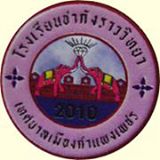 แบบรายงานความดีความชอบ ปี ๒๕๕๗                                                                                                          ( ระหว่างวันที่ ๑ เมษายน  -  ๓๐ กันยายน ๒๕๕๗ )ของ.......................................................ตำแหน่ง  ครู  วิทยฐานะ....................................................โรงเรียนชากังราววิทยา (อินทร์ – ชุ่ม ดีสารอุปถัมภ์)ตำบลในเมือง    อำเภอเมือง    จังหวัดกำแพงเพชรสังกัดกองการศึกษาเทศบาลเมืองกำแพงเพชร